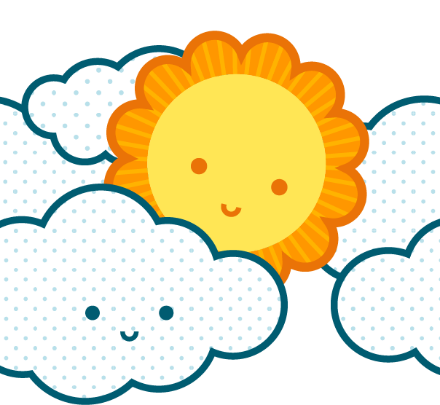 [Ihr Name][Straße]
[PLZ Ort][Telefon][E-Mail-Adresse]@twitter: [Twitter-Handle][Webadresse][Ihr Name][Straße]
[PLZ Ort][Telefon][E-Mail-Adresse]@twitter: [Twitter-Handle][Webadresse][Ihr Name][Straße]
[PLZ Ort][Telefon][E-Mail-Adresse]@twitter: [Twitter-Handle][Webadresse][Ihr Name][Straße]
[PLZ Ort][Telefon][E-Mail-Adresse]@twitter: [Twitter-Handle][Webadresse][Ihr Name][Straße]
[PLZ Ort][Telefon][E-Mail-Adresse]@twitter: [Twitter-Handle][Webadresse][Ihr Name][Straße]
[PLZ Ort][Telefon][E-Mail-Adresse]@twitter: [Twitter-Handle][Webadresse][Ihr Name][Straße]
[PLZ Ort][Telefon][E-Mail-Adresse]@twitter: [Twitter-Handle][Webadresse][Ihr Name][Straße]
[PLZ Ort][Telefon][E-Mail-Adresse]@twitter: [Twitter-Handle][Webadresse][Ihr Name][Straße]
[PLZ Ort][Telefon][E-Mail-Adresse]@twitter: [Twitter-Handle][Webadresse][Ihr Name][Straße]
[PLZ Ort][Telefon][E-Mail-Adresse]@twitter: [Twitter-Handle][Webadresse]